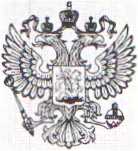 ГОСУДАРСТВЕННОЕ БЮДЖЕТНОЕ
УЧРЕЖДЕНИЕ ЗДРАВООХРАНЕНИЯ
СТАВРОПОЛЬСКОГО КРАЯ
«КИСЛОВОДСКАЯ
ГОРОДСКАЯ БОЛЬНИЦА»
ул. Кутузова, 127, город-курорт Кисловодск,
Ставропольский край, 357700
тел ./факс (887937)6-86-98, 6-87-70
E-mail: kcgb@inbox.ruОГРН 1052600140669, ОКПО 75056685
ИНН/КПП 2628045208/262801001« _08_ » 	февраля	2018 г.№	01-11/85ФГБОУ ВО«Московский государственный
медико-стоматологический
университет имени А.И.
Евдокимова» Министерства
здравоохранения Российской
ФедерацииРектору Янушевичу О.О.Уважаемый Олег Олегович! В вверенной Вам образовательной организации  ФГБОУ ВО МГМСУ им.А.И. Евдокимова проходит обучение  Осипов Григорий Григорьевич, заключивший договор о целевом обучении в 2016 году с ГБУЗ СК «Кисловодская городская больница» .  В соответствии с положением ст.56 Федерального закона от 29.12.2012 №273-ФЗ «Об образовании в Российской Федерации» сообщаю, что студенты, обучающиеся в рамках целевого приема, обязаны проходить практическую подготовку   на базе нашего учреждения.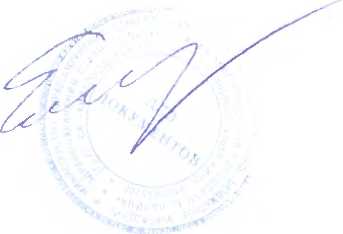 Главный врач